В соответствии с Трудовым кодексом Российской Федерации, постановлением Кабинета Министров Чувашской Республики от 11.12.2008 г. № 381 «Об утверждении Примерного положения об оплате труда работников государственных учреждений Чувашской Республики, занятых в сфере гражданской обороны, защиты населения и территорий от чрезвычайных ситуаций природного и техногенного характера, обеспечения пожарной безопасности и безопасности людей на водных объектах», администрация Вурнарского района Чувашской республики постановляет: Внести в постановление администрации Вурнарского района Чувашской Республики от 29.03.2019 г. № 178 «Об утверждении Положения об оплате труда работников администрации Вурнарского района Чувашской Республики, занятых в сфере гражданской обороны, защиты населения и территорий от чрезвычайных ситуаций природного и техногенного характера, обеспечения пожарной безопасности и безопасности людей на водных объектах» (далее – постановление) следующие изменения:в приложению к постановлению в Положении об оплате труда работников администрации Вурнарского района Чувашской Республики, занятых в сфере гражданской обороны, защиты населения и территорий от чрезвычайных ситуаций природного и техногенного характера, обеспечения пожарной безопасности и безопасности людей на водных объектах пункт 2.3.1. изложить в следующей редакции:«2.3.1 ПКГ третьего уровняНастоящее постановление вступает в силу после официального опубликования и распространяется на правоотношения, возникшие с 01.10.2019 года.Глава администрации 								Л.Г. НиколаевИсп. А.С. Хисамиева 27505Ч¸ваш РеспубликинВ¸рнар районćн администрацийеЙЫШĂНУ04.02.2020 ҫ. № 84В¸рнар поселокć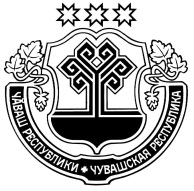 Чувашская РеспубликаАдминистрация Вурнарского районаПОСТАНОВЛЕНИЕ04.02.2020 г.№ 84п ВурнарыО внесении изменений в постановление администрации Вурнарского района Чувашской Республики от 29.03.2019 г. № 178 «Об утверждении Положения  об оплате труда работников администрации Вурнарского района Чувашской Республики, занятых в сфере гражданской обороны, защиты населения и территорий от чрезвычайных ситуаций природного и техногенного характера, обеспечения пожарной безопасности и безопасности людей на водных объектах»О внесении изменений в постановление администрации Вурнарского района Чувашской Республики от 29.03.2019 г. № 178 «Об утверждении Положения  об оплате труда работников администрации Вурнарского района Чувашской Республики, занятых в сфере гражданской обороны, защиты населения и территорий от чрезвычайных ситуаций природного и техногенного характера, обеспечения пожарной безопасности и безопасности людей на водных объектах»Квалификационный уровеньНаименование должностиДолжностной оклад, рублей1 квалификационный уровеньоперативный дежурный единой дежурной диспетчерской службыповышающий коэффициент – до 1,8150523 квалификационный уровеньначальник единой дежурной диспетчерской службыповышающий коэффициент – до 1,89».6665